Rysunek nr 1Zestaw mebli o wymiarach całkowitych: 150x40x240h (cm)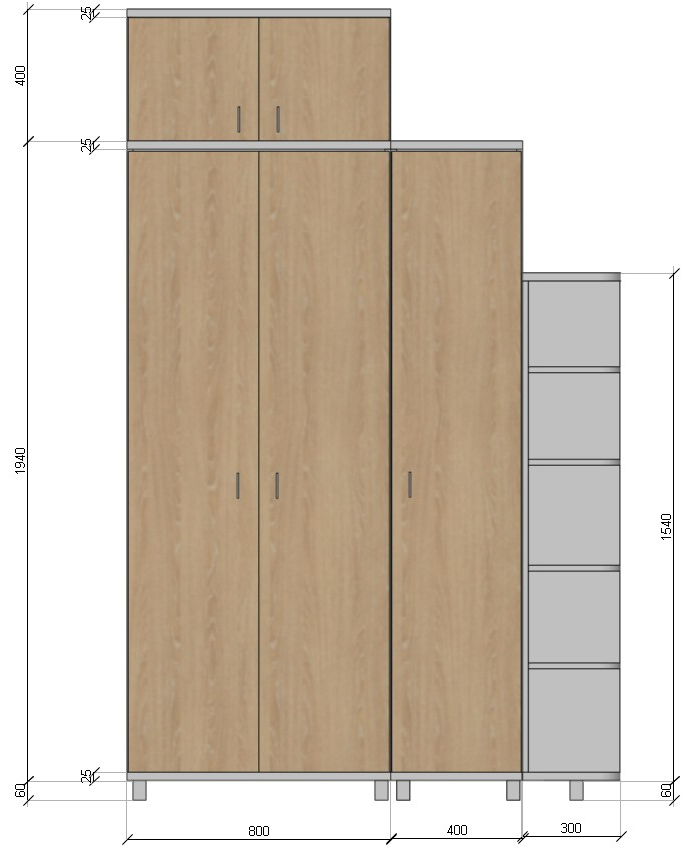 WIDOK Z PRZODU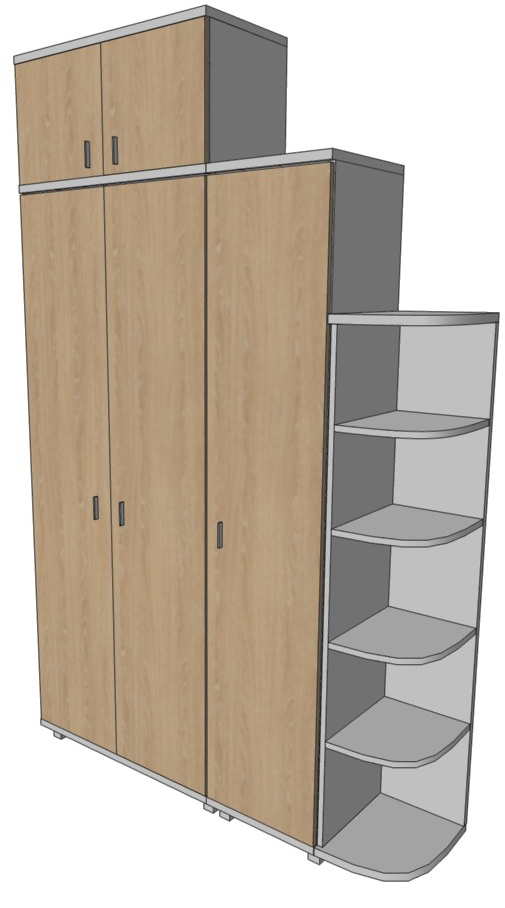 WIDOK Z PERSPEKTYWY